Карта урока для организации занятий с использованиемэлектронного обучения и дистанционных образовательных технологийВопросы можно задать по адресу электронной почты _________ taisiyadudka@mail.ru ____ или в мессенджерах: WhatsApp (№_89044462349_) или в онлайн формате по ссылке    httpsHYPERLINK "https://us04web.zoom.us/j/73725747191?pwd=SmFBck8zN3BvVUVFTDRZNUdEbHBpUT09"://HYPERLINK "https://us04web.zoom.us/j/73725747191?pwd=SmFBck8zN3BvVUVFTDRZNUdEbHBpUT09"usHYPERLINK "https://us04web.zoom.us/j/73725747191?pwd=SmFBck8zN3BvVUVFTDRZNUdEbHBpUT09"04HYPERLINK "https://us04web.zoom.us/j/73725747191?pwd=SmFBck8zN3BvVUVFTDRZNUdEbHBpUT09"webHYPERLINK "https://us04web.zoom.us/j/73725747191?pwd=SmFBck8zN3BvVUVFTDRZNUdEbHBpUT09".HYPERLINK "https://us04web.zoom.us/j/73725747191?pwd=SmFBck8zN3BvVUVFTDRZNUdEbHBpUT09"zoomHYPERLINK "https://us04web.zoom.us/j/73725747191?pwd=SmFBck8zN3BvVUVFTDRZNUdEbHBpUT09".HYPERLINK "https://us04web.zoom.us/j/73725747191?pwd=SmFBck8zN3BvVUVFTDRZNUdEbHBpUT09"usHYPERLINK "https://us04web.zoom.us/j/73725747191?pwd=SmFBck8zN3BvVUVFTDRZNUdEbHBpUT09"/HYPERLINK "https://us04web.zoom.us/j/73725747191?pwd=SmFBck8zN3BvVUVFTDRZNUdEbHBpUT09"jHYPERLINK "https://us04web.zoom.us/j/73725747191?pwd=SmFBck8zN3BvVUVFTDRZNUdEbHBpUT09"/73725747191?HYPERLINK "https://us04web.zoom.us/j/73725747191?pwd=SmFBck8zN3BvVUVFTDRZNUdEbHBpUT09"pwdHYPERLINK "https://us04web.zoom.us/j/73725747191?pwd=SmFBck8zN3BvVUVFTDRZNUdEbHBpUT09"=HYPERLINK "https://us04web.zoom.us/j/73725747191?pwd=SmFBck8zN3BvVUVFTDRZNUdEbHBpUT09"SmFBckHYPERLINK "https://us04web.zoom.us/j/73725747191?pwd=SmFBck8zN3BvVUVFTDRZNUdEbHBpUT09"8HYPERLINK "https://us04web.zoom.us/j/73725747191?pwd=SmFBck8zN3BvVUVFTDRZNUdEbHBpUT09"zNHYPERLINK "https://us04web.zoom.us/j/73725747191?pwd=SmFBck8zN3BvVUVFTDRZNUdEbHBpUT09"3HYPERLINK "https://us04web.zoom.us/j/73725747191?pwd=SmFBck8zN3BvVUVFTDRZNUdEbHBpUT09"BvVUVFTDRZNUdEbHBpUTHYPERLINK "https://us04web.zoom.us/j/73725747191?pwd=SmFBck8zN3BvVUVFTDRZNUdEbHBpUT09"09с ___11:00___ до __11:30____ (время фактического проведения урока), с  __14:00___  до  __16:00____  (часы  неаудиторной  занятости,  проведение  индивидуальной консультации)Выполненное практическое задание необходимо предоставить в любом доступном формате (скан, фотография, документ MS Word.письмом на адрес электронной почты для обратной связи;сообщением в WhatsApp №_89044462349сообщением на странице в социальной сети ВКонтакте по ссылке httpsHYPERLINK "https://vk.com/id76498635"://HYPERLINK "https://vk.com/id76498635"vkHYPERLINK "https://vk.com/id76498635".HYPERLINK "https://vk.com/id76498635"comHYPERLINK "https://vk.com/id76498635"/HYPERLINK "https://vk.com/id76498635"idHYPERLINK "https://vk.com/id76498635"76498635При отправке ответа в поле «Тема письма» и названии файла укажите свои данные: класс, учебный предмет, фамилию, имя и отчество.УчительПлямина Таисия ЕвгеньевнаПлямина Таисия ЕвгеньевнаПредметгеографиягеографияКласс6А6АДата проведения урока19.05.202019.05.2020Тема урокаПриродный комплекс. Практическая работа №10 «Описание изменений природы в результате хозяйственной деятельности человека на примере степи».Природный комплекс. Практическая работа №10 «Описание изменений природы в результате хозяйственной деятельности человека на примере степи».Основные изучаемые вопросы1. Понятие природный комплекс.2. Схема природного комплекса3.Классификация природных комплексов1. Понятие природный комплекс.2. Схема природного комплекса3.Классификация природных комплексовСсылка на эл. платформуhttpsHYPERLINK "https://us04web.zoom.us/j/73725747191?pwd=SmFBck8zN3BvVUVFTDRZNUdEbHBpUT09"://HYPERLINK "https://us04web.zoom.us/j/73725747191?pwd=SmFBck8zN3BvVUVFTDRZNUdEbHBpUT09"usHYPERLINK "https://us04web.zoom.us/j/73725747191?pwd=SmFBck8zN3BvVUVFTDRZNUdEbHBpUT09"04HYPERLINK "https://us04web.zoom.us/j/73725747191?pwd=SmFBck8zN3BvVUVFTDRZNUdEbHBpUT09"webHYPERLINK "https://us04web.zoom.us/j/73725747191?pwd=SmFBck8zN3BvVUVFTDRZNUdEbHBpUT09".HYPERLINK "https://us04web.zoom.us/j/73725747191?pwd=SmFBck8zN3BvVUVFTDRZNUdEbHBpUT09"zoomHYPERLINK "https://us04web.zoom.us/j/73725747191?pwd=SmFBck8zN3BvVUVFTDRZNUdEbHBpUT09".HYPERLINK "https://us04web.zoom.us/j/73725747191?pwd=SmFBck8zN3BvVUVFTDRZNUdEbHBpUT09"usHYPERLINK "https://us04web.zoom.us/j/73725747191?pwd=SmFBck8zN3BvVUVFTDRZNUdEbHBpUT09"/HYPERLINK "https://us04web.zoom.us/j/73725747191?pwd=SmFBck8zN3BvVUVFTDRZNUdEbHBpUT09"jHYPERLINK "https://us04web.zoom.us/j/73725747191?pwd=SmFBck8zN3BvVUVFTDRZNUdEbHBpUT09"/73725747191?HYPERLINK "https://us04web.zoom.us/j/73725747191?pwd=SmFBck8zN3BvVUVFTDRZNUdEbHBpUT09"pwdHYPERLINK "https://us04web.zoom.us/j/73725747191?pwd=SmFBck8zN3BvVUVFTDRZNUdEbHBpUT09"=HYPERLINK "https://us04web.zoom.us/j/73725747191?pwd=SmFBck8zN3BvVUVFTDRZNUdEbHBpUT09"SmFBckHYPERLINK "https://us04web.zoom.us/j/73725747191?pwd=SmFBck8zN3BvVUVFTDRZNUdEbHBpUT09"8HYPERLINK "https://us04web.zoom.us/j/73725747191?pwd=SmFBck8zN3BvVUVFTDRZNUdEbHBpUT09"zNHYPERLINK "https://us04web.zoom.us/j/73725747191?pwd=SmFBck8zN3BvVUVFTDRZNUdEbHBpUT09"3HYPERLINK "https://us04web.zoom.us/j/73725747191?pwd=SmFBck8zN3BvVUVFTDRZNUdEbHBpUT09"BvVUVFTDRZNUdEbHBpUTHYPERLINK "https://us04web.zoom.us/j/73725747191?pwd=SmFBck8zN3BvVUVFTDRZNUdEbHBpUT09"09httpsHYPERLINK "https://us04web.zoom.us/j/73725747191?pwd=SmFBck8zN3BvVUVFTDRZNUdEbHBpUT09"://HYPERLINK "https://us04web.zoom.us/j/73725747191?pwd=SmFBck8zN3BvVUVFTDRZNUdEbHBpUT09"usHYPERLINK "https://us04web.zoom.us/j/73725747191?pwd=SmFBck8zN3BvVUVFTDRZNUdEbHBpUT09"04HYPERLINK "https://us04web.zoom.us/j/73725747191?pwd=SmFBck8zN3BvVUVFTDRZNUdEbHBpUT09"webHYPERLINK "https://us04web.zoom.us/j/73725747191?pwd=SmFBck8zN3BvVUVFTDRZNUdEbHBpUT09".HYPERLINK "https://us04web.zoom.us/j/73725747191?pwd=SmFBck8zN3BvVUVFTDRZNUdEbHBpUT09"zoomHYPERLINK "https://us04web.zoom.us/j/73725747191?pwd=SmFBck8zN3BvVUVFTDRZNUdEbHBpUT09".HYPERLINK "https://us04web.zoom.us/j/73725747191?pwd=SmFBck8zN3BvVUVFTDRZNUdEbHBpUT09"usHYPERLINK "https://us04web.zoom.us/j/73725747191?pwd=SmFBck8zN3BvVUVFTDRZNUdEbHBpUT09"/HYPERLINK "https://us04web.zoom.us/j/73725747191?pwd=SmFBck8zN3BvVUVFTDRZNUdEbHBpUT09"jHYPERLINK "https://us04web.zoom.us/j/73725747191?pwd=SmFBck8zN3BvVUVFTDRZNUdEbHBpUT09"/73725747191?HYPERLINK "https://us04web.zoom.us/j/73725747191?pwd=SmFBck8zN3BvVUVFTDRZNUdEbHBpUT09"pwdHYPERLINK "https://us04web.zoom.us/j/73725747191?pwd=SmFBck8zN3BvVUVFTDRZNUdEbHBpUT09"=HYPERLINK "https://us04web.zoom.us/j/73725747191?pwd=SmFBck8zN3BvVUVFTDRZNUdEbHBpUT09"SmFBckHYPERLINK "https://us04web.zoom.us/j/73725747191?pwd=SmFBck8zN3BvVUVFTDRZNUdEbHBpUT09"8HYPERLINK "https://us04web.zoom.us/j/73725747191?pwd=SmFBck8zN3BvVUVFTDRZNUdEbHBpUT09"zNHYPERLINK "https://us04web.zoom.us/j/73725747191?pwd=SmFBck8zN3BvVUVFTDRZNUdEbHBpUT09"3HYPERLINK "https://us04web.zoom.us/j/73725747191?pwd=SmFBck8zN3BvVUVFTDRZNUdEbHBpUT09"BvVUVFTDRZNUdEbHBpUTHYPERLINK "https://us04web.zoom.us/j/73725747191?pwd=SmFBck8zN3BvVUVFTDRZNUdEbHBpUT09"09Тип урокаОнлайнОнлайнФорма обратной связисообщенияя в WhatsApp №_89044462349, вк httpsHYPERLINK "https://vk.com/id76498635"://HYPERLINK "https://vk.com/id76498635"vkHYPERLINK "https://vk.com/id76498635".HYPERLINK "https://vk.com/id76498635"comHYPERLINK "https://vk.com/id76498635"/HYPERLINK "https://vk.com/id76498635"idHYPERLINK "https://vk.com/id76498635"76498635, эл.почта taisiyadudkaHYPERLINK "mailto:taisiyadudka@mail.ru"@HYPERLINK "mailto:taisiyadudka@mail.ru"mailHYPERLINK "mailto:taisiyadudka@mail.ru".HYPERLINK "mailto:taisiyadudka@mail.ru"ru сообщенияя в WhatsApp №_89044462349, вк httpsHYPERLINK "https://vk.com/id76498635"://HYPERLINK "https://vk.com/id76498635"vkHYPERLINK "https://vk.com/id76498635".HYPERLINK "https://vk.com/id76498635"comHYPERLINK "https://vk.com/id76498635"/HYPERLINK "https://vk.com/id76498635"idHYPERLINK "https://vk.com/id76498635"76498635, эл.почта taisiyadudkaHYPERLINK "mailto:taisiyadudka@mail.ru"@HYPERLINK "mailto:taisiyadudka@mail.ru"mailHYPERLINK "mailto:taisiyadudka@mail.ru".HYPERLINK "mailto:taisiyadudka@mail.ru"ru ЗаданияЗаданияЗаданияЗадание1. Прослушать лекцию учителя/ Прочитать текст.Задание1. Прослушать лекцию учителя/ Прочитать текст.Природный комплекс(ПК) – это закономерное сочетание компонентов природы: горных пород, воздуха, вод, растений, животных и почв на определённой территории.      При  изменении одного компонента  природного комплекса изменяется весь природный комплекс.      ПК- неразрывная система, которую образуют закономерно сочетающиеся компоненты природы.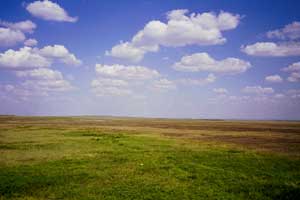 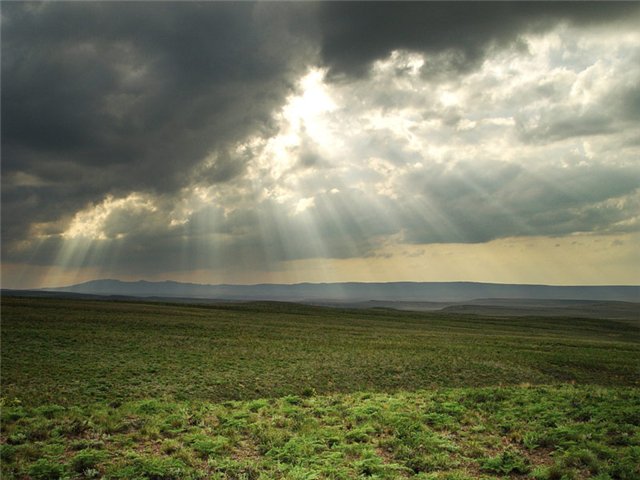 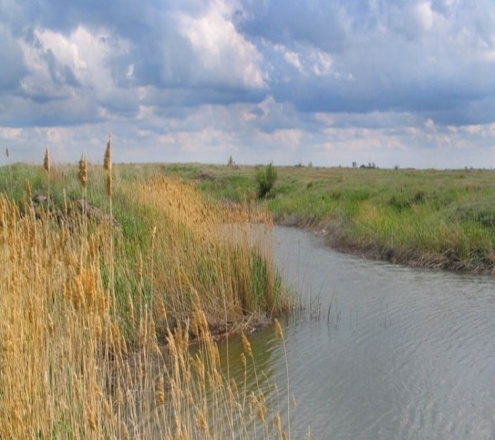 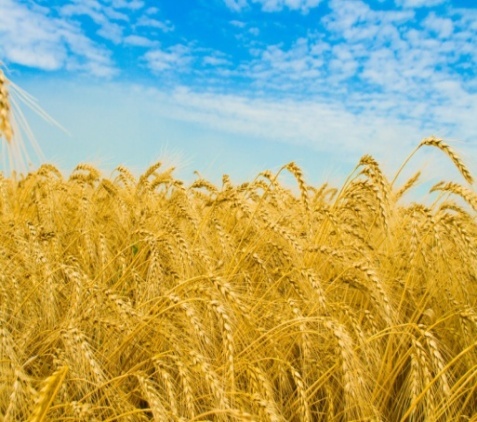 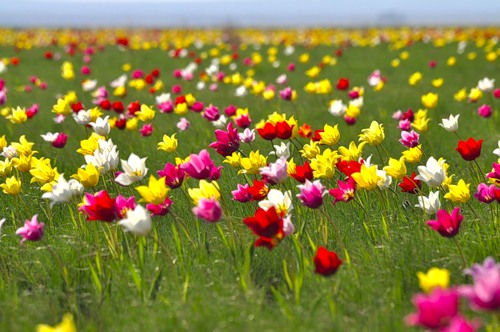 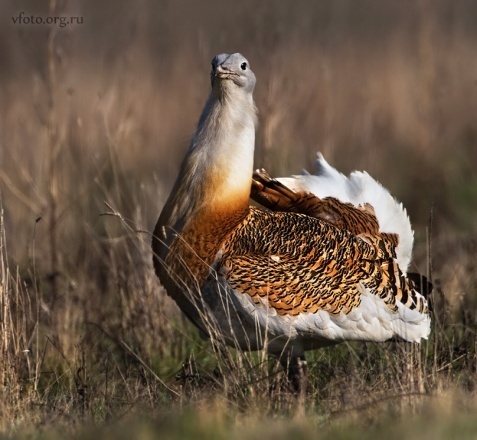 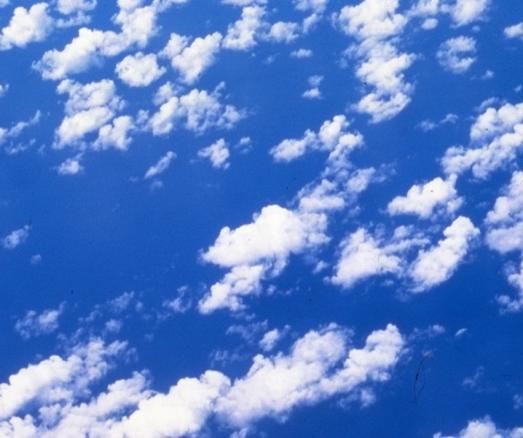 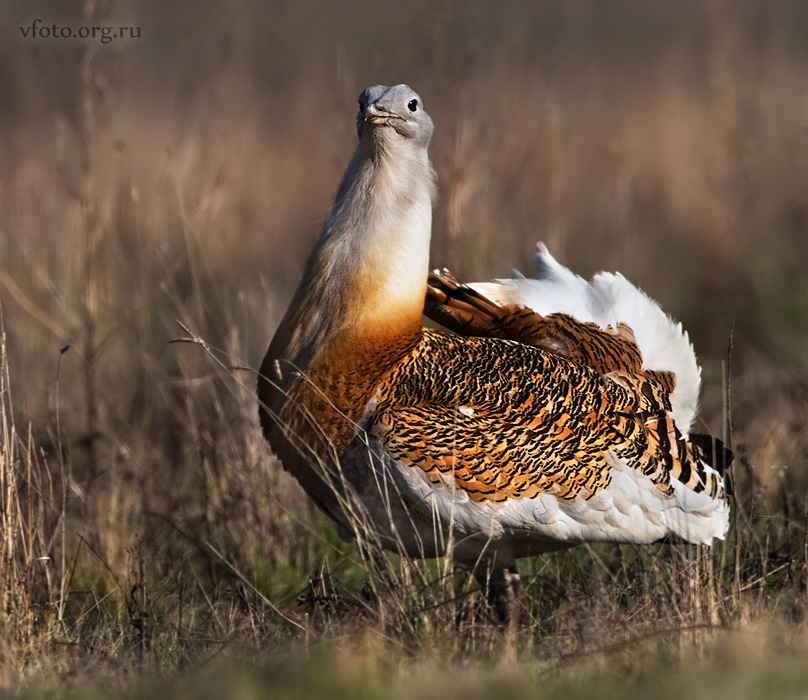 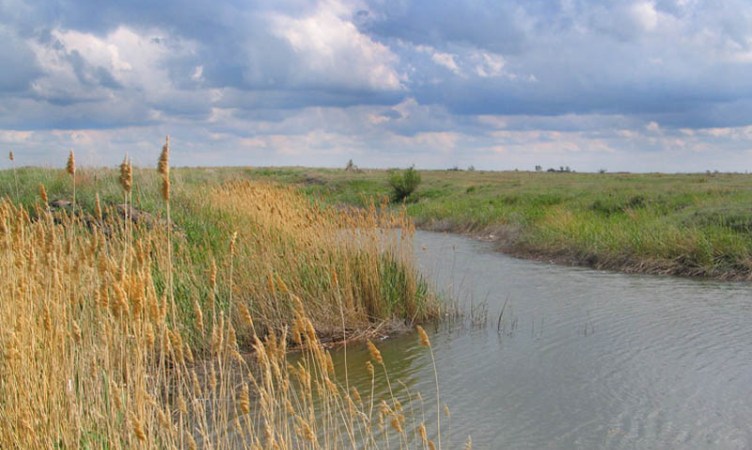 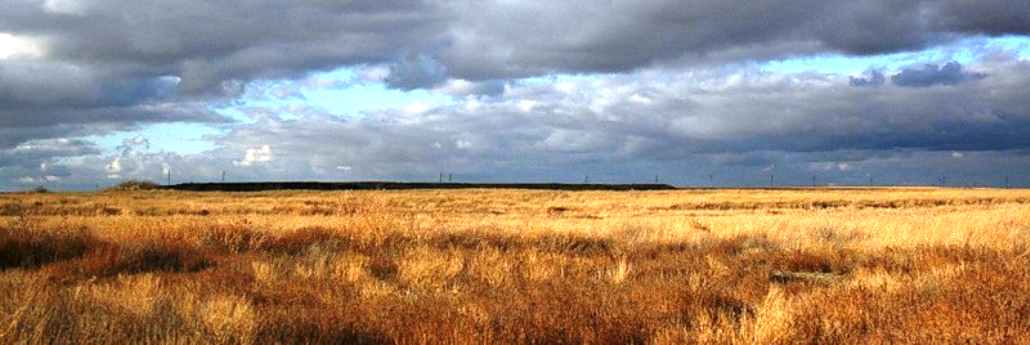 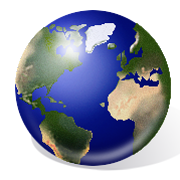 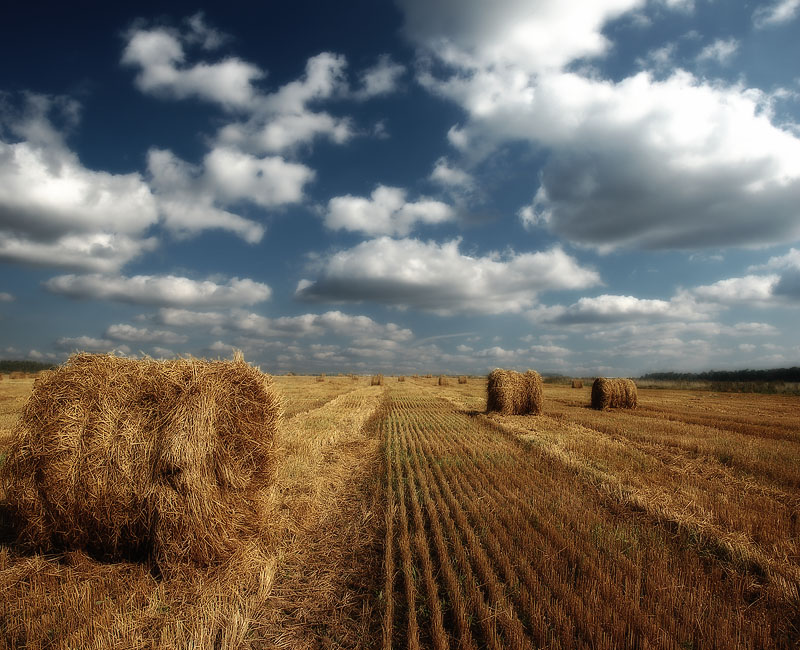 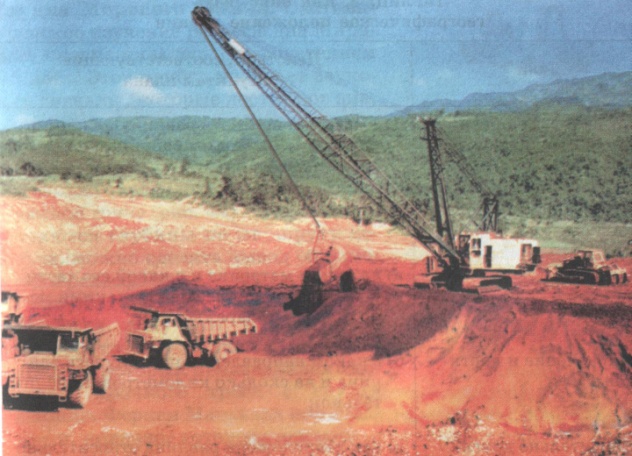 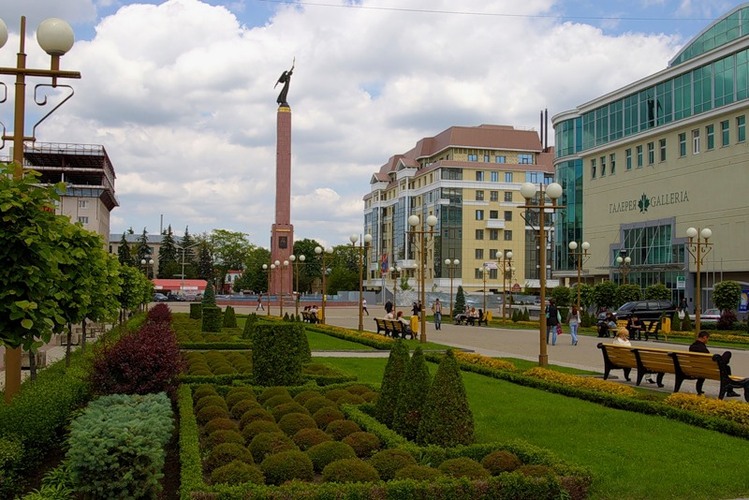 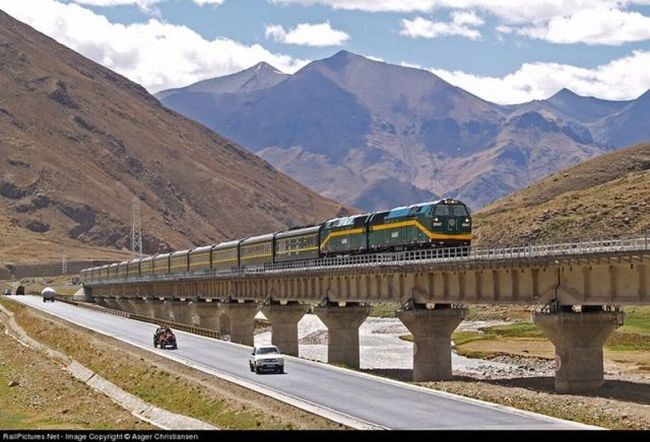 Задание 2. Открыть тетради записать ФИ, класс, дату и тему урока. С помощью учителя ответить на вопросы в тетрадиЗадание 2. Открыть тетради записать ФИ, класс, дату и тему урока. С помощью учителя ответить на вопросы в тетради1. Что такое ПК2. Из каких компонентов он состоит3. Классификация природных комплексов.Задание 3. Посередине страницы записываем тему практической. Вместе с учителем заполнить таблицу.Задание 3. Посередине страницы записываем тему практической. Вместе с учителем заполнить таблицу.Практическая работа №10 «Описание изменений природы в результате хозяйственной деятельности человека на примере степи».Домашнее заданиеДомашнее задание§32, завершить практическую, написать вывод! (без вывода работа не проверяется)Рекомендовано к просмотруhttps://interneturok.ru/lesson/geografy/6-klass/chelovechestvo-na-zemle/prirodnye-kompleksyhttps://resh.edu.ru/subject/lesson/997/Критерии оцениванияКритерии оцениванияОЦЕНКА "5" ставится, если ученик выполнил работу без ошибок и недочетов; допустил не более одного недочета.ОЦЕНКА "4" ставится, если ученик выполнил работу полностью, но допустил в ней не более одной негрубой ошибки и одного недочета или не более двух недочетов.ОЦЕНКА "3" ставится, если ученик правильно выполнил не менее половины работы или допустил не более двух грубых ошибок или не более одной грубой и одной негрубой ошибки и одного недочета или не более двух-трех негрубых ошибок или одной негрубой ошибки и трех недочетов или при отсутствии ошибок, но при наличии четырех-пяти недочетов.ОЦЕНКА "2" ставится, если ученик допустил число ошибок и недочетов превосходящее норму, при которой может быть выставлена оценка "3" или если правильно выполнил менее половины